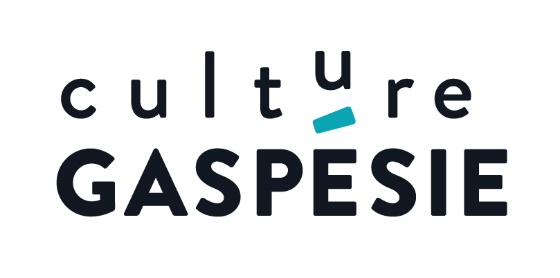 FORMULAIRE DE mise en CANDIDATURERemplissez le formulaire pour postuler au sein du conseil d’administration de Culture Gaspésie. Les membres actifs individus et les membres actifs organisations peuvent déposer leur candidature. Pour les organisations, seule la personne désignée comme délégué(e) votant(e) d'une organisation peut soumettre sa candidature.
                             Date limite : vendredi 23 juin 2023, à 12 hLe formulaire doit être envoyé par courriel à l’adresse : direction@culturegaspesie.orgCANDIDATUREPrénom :  Nom : 
Adresse :  Téléphone : : Courriel :  Je suis un membre actif individuJe suis un membre actif organisationSi organisation, délégué(e) votant(e) par résolution de   Date : Voici les postes en élections et les administrateurs sortants :Poste 6 : Jessica Brière (fin de mandat-6 ans)Poste 7 : Anjuna Langevin Poste 8 : Yanik ÉlémentPoste 9 : France CayouetteJe désire poser ma candidature, lors de la prochaine assemblée générale annuelle, pour siéger comme administrateur(trice) au Conseil d’administration de Culture Gaspésie. Poste 6 Poste 7 Poste 8Poste 9Je suis issu du secteur suivant : Arts de la scène (musique, chanson, humour, danse, théâtre, cirque, festival) Littérature et contes (arts littéraires) Arts visuels et métiers d’arts Muséologie et patrimoine Arts médiatiques (cinéma, vidéo, télévision, audio, numérique) Métiers de la culture (médias et communication, graphisme, médiation, animation) Organisme de développement, municipalités, MRC Je confirme avoir pris connaissance de la mission et de la vision de Culture Gaspésie et adhère à ses valeurs. (https://culturegaspesie.org/mission-valeurs-mandats/)LETTRE DE MOTIVATION et photoVeuillez joindre une lettre ou un court texte présentant votre motivation à faire partie du conseil d'administration de Culture Gaspésie ainsi qu’une photo.
SIGNATURE OFFICIELLE DES DOCUMENTSLes documents « Engagement » et « Code d’éthique et de déontologie » devront être signés, et ce, lors de la première rencontre du Conseil d’administration tenue après l’assemblée générale annuelle.